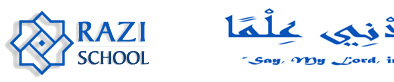 7th GradeWelcome to all our 7th Graders! We are looking forward to a successful new School Year with the class. Please help us make this a comfortable experience for your child by making sure all the supplies listed below are sent in: Science/Math: 3 pocket Folders Folders for TestsFolders for Handouts Folders subdivided for notes and homework Loose Leaf paper Linear paperGraphing paper 12-inch ruler1 Protractor 1 eraserExpo dry erase markers (1 in each color, Red, Black and Blue) Black and color pencils (no pens allowed in class) 2 separate binders TI-30x Scientific Calculators English:1 inch binder, (no spiral notebooks)1 pack of 5 tab dividers (Do not label dividers as we will do them together in class)1 pack of wide ruled loose-leaf paper 1 marble notebook 3 pens of each color (Black, Blue, Red)1 pocket folder1 box of KleenexSocial Studies:1 red binder {2”} to file worksheets, test papers and quizzes & 1 red plastic pocket folder. 1 packet loose leaf paperDifferent color Sharpies1 highlighter 1 homework diary4 different color pensPencils / Erasers / sharpenerPost it notes with lines  {3 inches X 3 inches }I look forward to having a successful school year ahead with you. Thank you very much for your cooperation. Regards, Your child’s 7th Grade Teachers